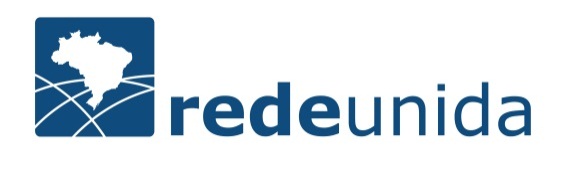 ENCONTRO REGIONAL NORTEFormulário de submissão de trabalho